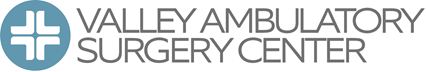 Physician Financial Ownership DisclosureYour physician has chosen to refer you to the Valley Ambulatory Surgery Center for medical services because of their medical confidence in our ability to provide the quality medical services you require. Your physician may have a financial interest in the Valley Ambulatory Surgery Center. The following is a list of the Physicians that may have a financial interest in Valley Ambulatory Surgery Center:Physician Financial Ownership Disclosure 			Valley Ambulatory Surgery Center 			Rev. 05/2023Dr. Robert BergDr. Kevin KingDr. Katherine BritoDr. Andrew KramerDr. Anthony GiamberdinoDr. Glen LochmuellerDr. Todd HagleDr. Christopher MichaelDr. Christopher HampsonDr. Darren MoxonDr. Anjali HawkinsDr. Yogesh PatelDr. Brian HeffelfingerDr. Shawn PalmerDr. David HemmerDr. Eric QuartettiDr. Ernest IsadoreDr. Jeffrey VictorDr. Saima JalalDr. Lucas Wendel Dr. Matthew Karsten